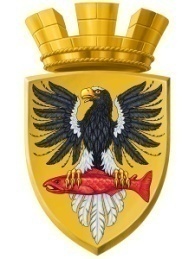                           Р О С С И Й С К А Я   Ф Е Д Е Р А Ц И ЯКАМЧАТСКИЙ КРАЙП О С Т А Н О В Л Е Н И ЕАДМИНИСТРАЦИИ ЕЛИЗОВСКОГО ГОРОДСКОГО ПОСЕЛЕНИЯот       16.   12.   2016					№ 1114 -п             г. ЕлизовоВо исполнение требований   Градостроительного и Земельного кодексов  Российской Федерации, в соответствии со ст.14 Федерального закона от 06.10.2003 № 131-ФЗ «Об общих принципах организации местного самоуправления в Российской Федерации»,  в целях реализации государственной программы Камчатского края «Обеспечение доступным и комфортным жильем жителей Камчатского края на 2014-2018 годы», утвержденную постановлением Правительства Камчатского края от 22.11.2013 № 520-П,  руководствуясь ст. 7,31 Устава Елизовского городского поселения, Положением о градостроительной деятельности в Елизовском городском поселении, утвержденным  решением Собрания депутатов Елизовского городского поселения от 14.06.2007  № 222, Положением о планировке территории Елизовского городского поселения, утвержденным решением Собрания депутатов Елизовского городского поселения от 14.06.2007 № 223ПОСТАНОВЛЯЮ:1. Приступить к подготовке документации по планировке и межеванию территории жилой застройки микрорайона Мутной Елизовского городского поселения, согласно приложению. 	2. Установить, что предложения физических и юридических лиц о порядке, содержании и сроках подготовки документации по планировке и межеванию территории, указанной в п.1 настоящего постановления, принимаются Управлением архитектуры и градостроительства администрации Елизовского городского поселения в течение месяца со дня опубликования настоящего постановления  по адресу: г. Елизово, ул. В. Кручины, 20, каб. 23, тел. 73016.	3. Управлению архитектуры и градостроительства администрации Елизовского городского поселения  приостановить образование и предоставление земельных участков на период разработки и утверждения документации по планировке и межеванию территории, указанной в  п.1 настоящего постановления. 4. Управлению делами администрации Елизовского городского поселения    разместить  настоящее постановление в информационно - телекоммуникационной сети «Интернет» на официальном сайте  администрации Елизовского городского поселения.5. Контроль за исполнением настоящего постановления возложить на руководителя Управления архитектуры и градостроительства  администрации  Елизовского городского поселения.	6.   Срок действия данного постановления 1 год.Главаадминистрации Елизовскогогородского поселения                                                                      Д.Б. ЩипицынО подготовке документации попланировке и межеванию территории жилой застройки микрорайона Мутной Елизовского городского поселения